Formulas and Tables for AP Statistics Exam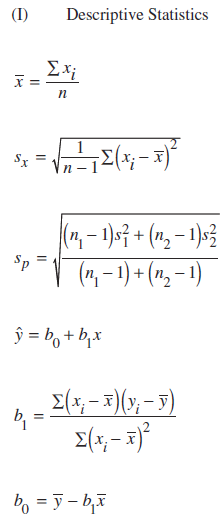 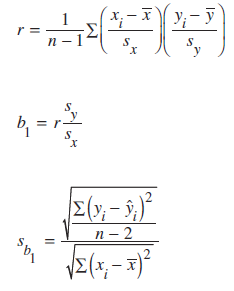 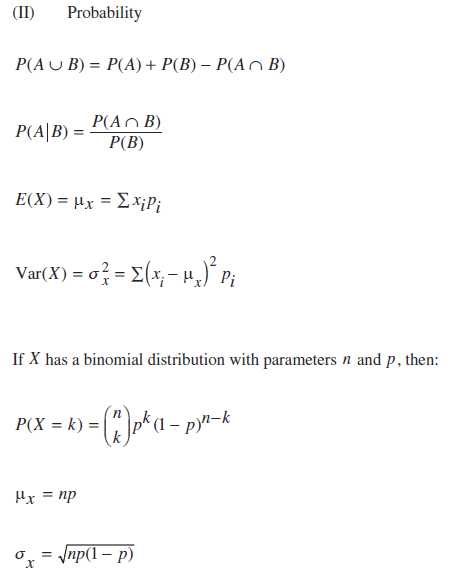 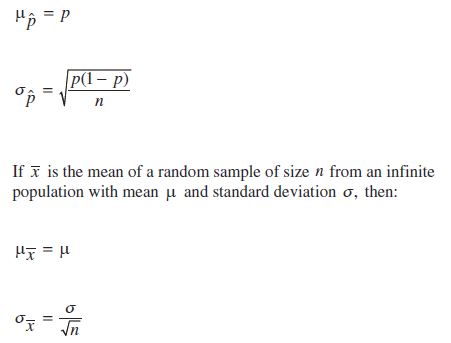 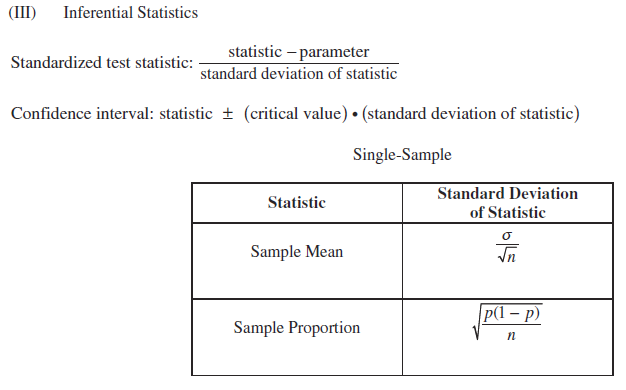 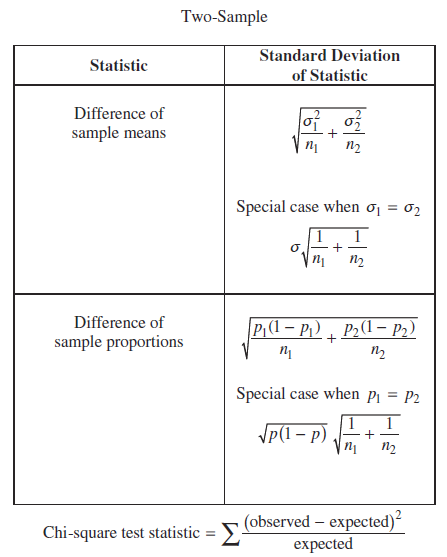 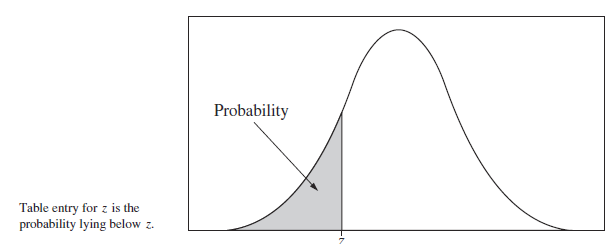 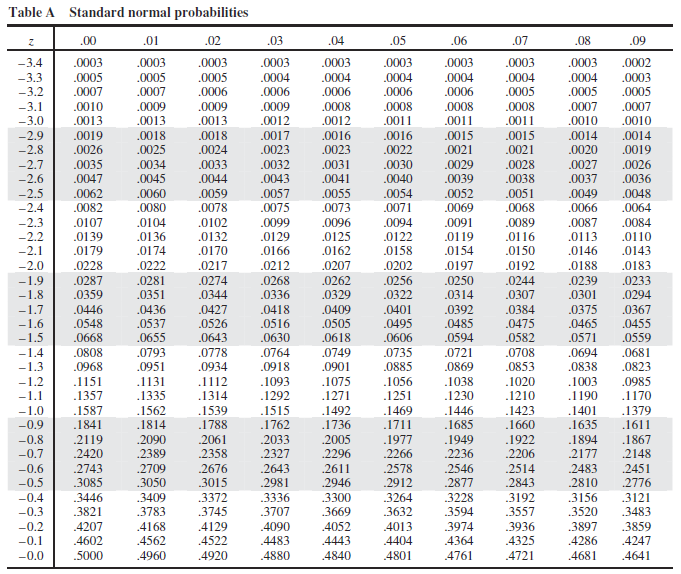 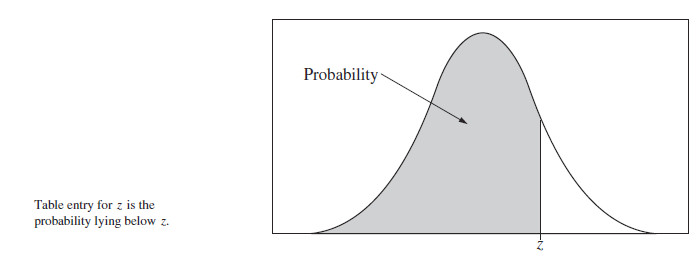 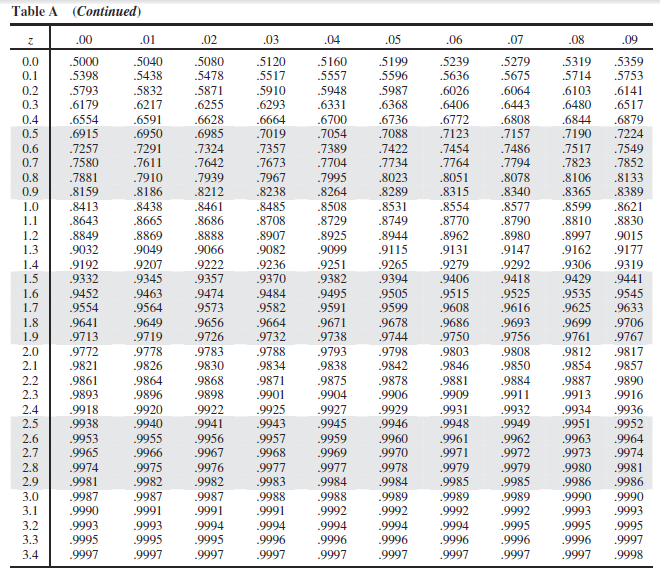 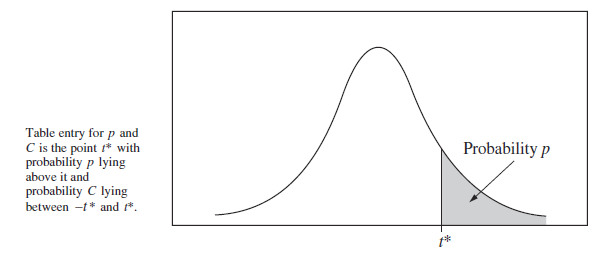 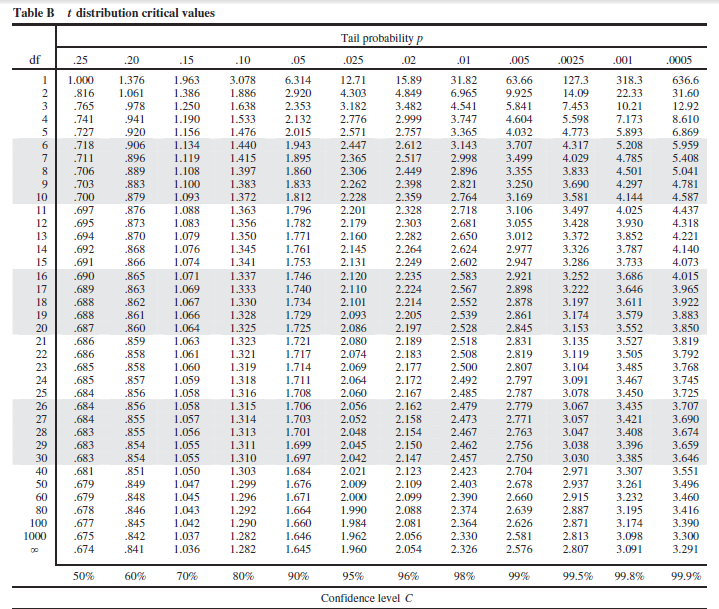 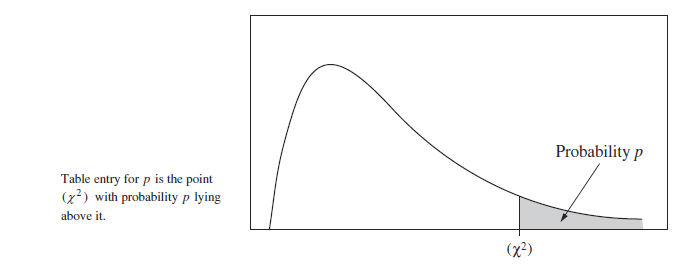 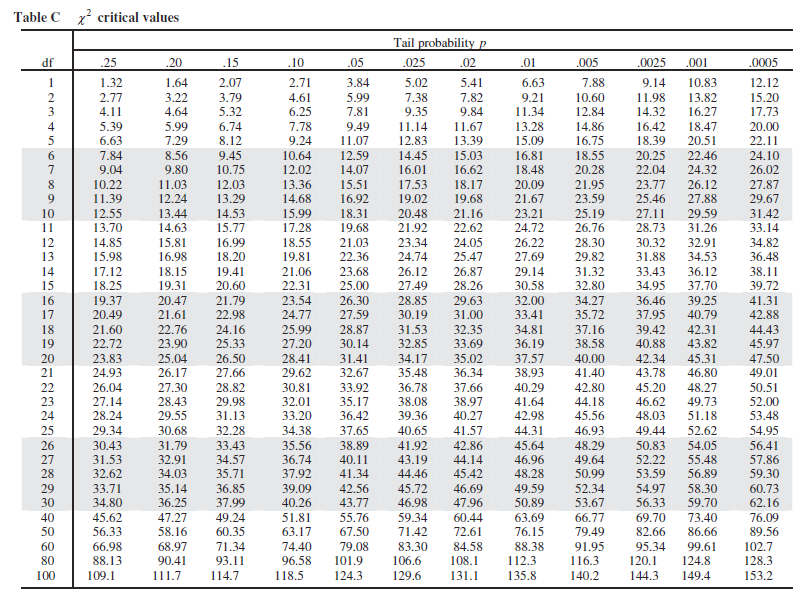 